PARISH NEWS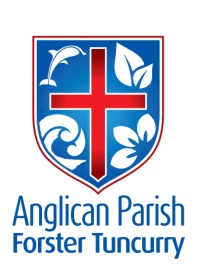 EASTER 2 – WALK IN THE LIGHT8th APRIL, 2018.“Peace be with you,” says the Lord.  “As the Father has sent me, so I send you.”	John 20:21IN THE PARISH THIS WEEK –Monday, 9th – Parish Council, 4pm, Parish Hall-note change of date.Tuesday, 10th – Regional Meeting – Taree - see note.Wednesday, 11th – Mini Lunch - 11.30am for noon, Parish Hall.Saturday, 14th – Games Afternoon – 1pm St. Nicholas, Tuncurry.THE ENCOUNTER – 	Issue No. 476 – April/May – so much information – great reads on Archdeacon Sonia Roulston and Archdeacon Charlie Murry as well as “Dates for your Diary”.  Make sure you have a copy and maybe pass one on to a friendAn effective way to start a conversation about your church, your life and the diocese.SEAFOOD DINNER! – KRAMBACH HALL –Date:	Saturday, 5th May, 2018.	6.30pm for 7.00pmEntrée:	Prawns & OystersMains: BBQ Fish and saladsSweets: Fresh fruit salad and ice cream followed by tea & coffee.Cost: $30 per person.Entertainment by Lindsay.Raffles and Lucky Door PrizesBOOKINGS ARE ESSENTIAL – TABLES OF EIGHT (8) before Tuesday, 1st May.Contact: Aileen 6559 1541	Moya 6559 1265	Helen 6550 2383Please bring your drinks and glasses!!!Non seafood diners lease notify when booking, as other arrangements will be made.This is always a fantastic night – the food – the entertainment – the company .No doubt car sharing will be arranged – call the office.ANGLICAN MEN’S WEEKEND –	May 18-20 at Tahlee – Arthur Copeman will speak on Ecclesiates with the theme “Living in the Real World” Talk to Phillip Castle 0422 036 656 or Clive Davies 0412 653 061 if you’d like more info – both these fellows attended last year and plan on being involved this year.MY VISION – YOUR VISION – OUR PARISH VISION –	“We will connect meaningfully with our community in order to inspire hope and transformed lives through faith in Jesus.” SAMARITANS COLLECTION FOR APRIL –	Tea, coffee, hot chocolate, sugar, long life milk – whatever catches your eye whilst you’re shopping.COURTHOUSE MINISTRY –	April 18th – Mavis Humphries & Margaret Connell.MISSION FOCUS FOR APRIL – ABM – Anglican Board of Mission – working for Love, Hope & Justice.This week we focus on – 8th -The Anglican Church of Kenya 9th – Internally-Displaced People, Asylum Seekers and Refugees	10th – Religious Orders within ABM’s Overseas Partners11th – The Episcopal Church in the Philippines12th – The Anglican Church of Korea13th – The Episcopal Church of South Sudan14th – ABM’s Partner Agencies Overseas (Canada, New Zealand, South Africa, UK and Ireland, USA.)AS WE WORSHIP OUR GOD WE INCLUDE IN OUR PRAYERS THIS WEEK:In Our Parish:Our special prayer for a Families Minister.Emergency Services.Please continue to pray for people with ongoing needs in your prayers eachday, Keith Bell, Louise, Leonie Bell, Pam Fibbens, George Hodgson, Paul Raymond Ferris, Maureen Armstrong, Lesley Barrett, Jenny Lawson, Ella Engel, Malcolm, Roslyn & James Trotter.If you would like to add someone to the Parish Prayer list, be sure to obtain permission from the person concerned and then contact the Parish Office 5543 7683.	We commend to God’s keeping those who have recently died and we pray for those who mourn their passing.  We remember with thanks those whom we have loved whose anniversary occurs at this time – Joan Hill, Robert Learmond.In Our Diocese:Bishop Peter & NickiArchdeacon Sonia RoulstonArchdeacon Charlie MurryParishes, Schools and agencies:Terrigal, The Entrance.Wider Community:The First people of the Diocese.Prisoners and those leaving prison.Defence Anglicans:Part-time Chaplains of the RAN – Clyde Appleby, Martin Christensen, Robert Graue, Stephen Briggs, Sean Heslehurst, Andrew Nixon, Wayne Philp, Eric Burton.REGIONAL MEETING 2018 (from The Bishop-have only copied the part that applies to our Parish)	Date: Tuesday, 10th April – Venue Taree Parish	Time:  4.30pm-6.30pm – Meet with clergy		6pm-6.30pm – Soup and sandwiches		6.30pm-8m- Meet with clergy & laityFlyers have been sent out to all churches.Let Parish office know if you are attending 5543 7683.BOOKSHOP STOCK CHANGEOVER –	Happening later this week – great Easter sales – visitors are always amazed at the set-up.  If there is a specific item that you need from Koorong please let the bookshop know early in the week.A NOTE FROM CORALIE DELAND RE “THE RUG RATS”	Sharron Panio, Head of North Shore Private Hospital, visited Rug Rats Class on Tuesday, 3rd April.  Sharon has worked for 30 years with Premature Babies.  Our local group has been making small rugs and caps that are sent home with the babies.  Our group donated 25 rugs and caps for Sharron to take back to North Shore Private.	Our group is very privileged to be able to donate these items and are only too happy to keep knitting and crocheting, there is often 30 babies at once and a lot are twins.		Coralie	You are most welcome to join the group, every Tuesday (even during the school holidays) from 10am for a few hours – always a cuppa.WOMEN CELEBRATING OUR FAITH – 	Newcastle Cursillo has organised a weekend for women to celebrate their faith.  This is for all women, you don’t need to have done Cursillo.Date: April 20th – 22nd.  Cost single room $320. Shared $290.  Place: Catalina Conference Centre at Rathmines.	Need more info – Jenny Paff is our parish contact – 6555 7565.SAFE MINISTRY TRAINING –	A full day course will again take place at St. Alban’s on Saturday, 1st September.  Presenter is Les Forester.  Anticipated cost $30.BOOK CHAT –  from JUDY HALL -	Saturday, 5th May at St. Alban’s at 10.30am.  This month we are talking about a book/s that we have read about prayer.  Why not come along and share what you have been reading about this vital topic?  You’ll be very welcome.CONTACT DETAILS Senior Minister/Rector:	 Rev’d Mark Harris			0425 265 547			revmarkharris@icloud.com Priest in Local Mission:	 Rev’d Helen Quinn			0427 592 723Parish Office:		St. Alban’s Anglican Church:		5543 7683  			info@forsteranglican.com Parish Secretary:		Judy Hall		         		0400 890 728Op Shop:			Head St Car park			6555 4267 Book Shop:		bookshop@forsteranglican.com		5543 7683Parish Website: 		www.forsteranglican.com  Items for Parish News: Phone Lyn 0491 136 455 email:clivelyn46@gmail.com or Parish Office 5543 7683 by noon Wed. Our bank details: BSB 705077 Account 000400710Account name: Anglican Parish of Forster/Tuncurry 	             